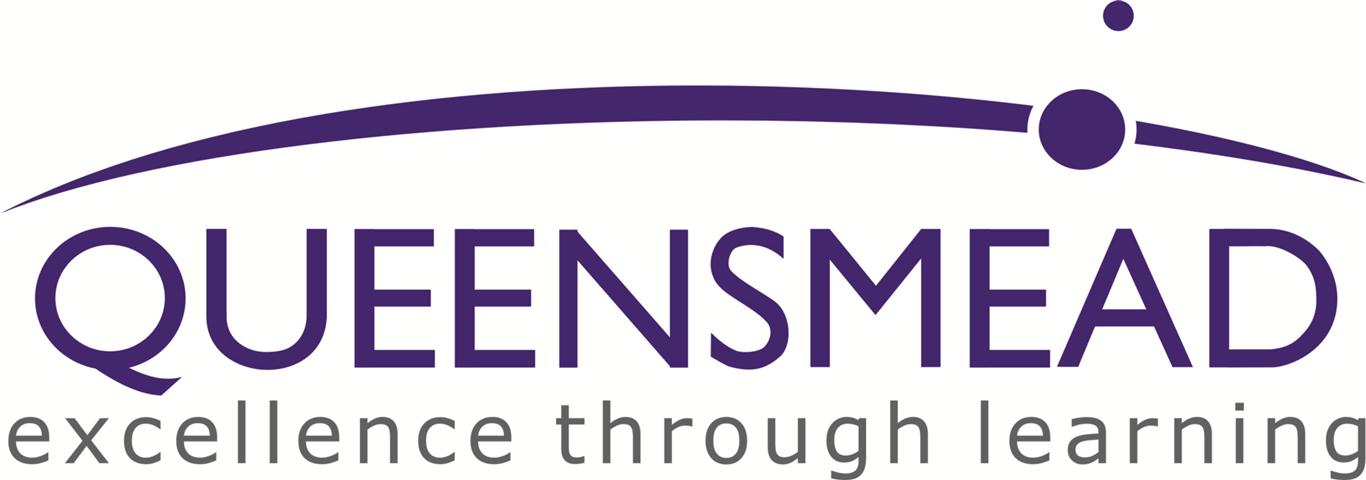 PERSON SPECIFICATION FOR PREMISES ASSISTANTNote - This person specification is not necessarily a comprehensive definition of the post.  It will be subject to modification and amendment after consultation with the post-holder.Qualifications and Experience:EssentialDesirableExperience of premises, cleaning or building related work✓Experience of working in schools ✓Experience of using computerised security systems✓Evidence of training in risk assessment and / or general Health & Safety✓Full clean driving licence✓Experience of grounds maintenance✓Professional knowledge and understanding, skills and attributes:EssentialDesirableThe ability to achieve challenging professional targets/objectives.  ✓The ability to carry out practical tasks to a high standard✓Personal skills and attributes:EssentialDesirableCommunication skills (both orally and in writing) – the ability to make points clearly and understand the views of others✓Ability to develop new ideas✓Personal impact and presence✓Energy, determination and perseverance✓Self confidence✓Enthusiasm and commitment✓Reliability and integrity✓A level of physical fitness to facilitate the requirements of the post✓Personal pride in their work with a “can do” attitude✓